Zastupitelstvo města Prostějova s c h v a l u j eprodej částí pozemků p.č. 223/31 – zahrada o výměře cca 1 m2 a p.č. 223/25 – orná půda o výměře cca 4 m2 (přesné výměry pozemků budou známy po zpracování geometrického plánu), oba v k.ú. Domamyslice, do spoluvlastnictví dvou fyzických osob (spoluvlastnický podíl o velikosti 5846/11719),(spoluvlastnický podíl o velikosti 5873/11719), za následujících podmínek:a) 	z důvodů uvedených v důvodové zprávě k materiálu za nabídnutou kupní cenu ve výši 300 Kč/m2 pozemku, tj. celkem cca 1.500 Kč, splatnou před podpisem kupní smlouvy,b) 	náklady spojené s vypracováním geometrického plánu a správní poplatek spojený s podáním návrhu na povolení vkladu vlastnického práva do katastru nemovitostí uhradí kupující.Důvodová zpráva: 	V rámci provedené fyzické inventarizace pozemků ve vlastnictví Statutárního města Prostějova v katastrálním území Domamyslice Odbor správy a údržby majetku města zjistil, že na částech pozemků p.č. 223/31 a p.č. 223/25, oba v k.ú. Domamyslice, o celkové výměře cca 5 m2, se nachází část budovy s číslem popisným 262. Jedná se o bytový dům na ulici Šípková 1, v němž jsou vymezeny 4 jednotky, z nichž dvě jsou ve výlučném vlastnictví jedné fyzické osoby, a dvě ve výlučném vlastnictví druhé fyzické osoby, a společné prostory v bytovém domě č.p. 262 jsou ve spoluvlastnictví obou fyzických osob (vlastní spoluvlastnický podíl o velikosti 5846/11719) a (vlastní spoluvlastnický podíl o velikosti 5873/11719). Tento bytový dům č.p. 262 je dle výpisu z katastru nemovitostí součástí pozemku st. p.č. 464 v k.ú. Domamyslice. Ve skutečnosti tento bytový dům ovšem zasahuje svou výměrou cca 5 m2 do sousedních pozemků ve vlastnictví Statutárního města Prostějova p.č. 223/31 a p.č. 223/25, oba v k.ú. Domamyslice.Zjištěná skutečnost byla s oběma vlastníky projednána. Oba tito spoluvlastníci nabyli předmětnou budovu v roce 2014, a to v současném stavebním stavu, žádnou její přístavbu neprováděli. K zastavění částí výše uvedených pozemků Statutárního města Prostějova tak pravděpodobně došlo v minulosti již při výstavbě předmětného bytového domu. Spoluvlastníci mají zájem umístění svého domu na částech pozemků Statutárního města Prostějova majetkoprávně dořešit a žádají o jejich odkoupení s tím, že za ně nabízí kupní cenu ve výši 300 Kč/m2. Vzhledem k celkové poměrně malé výměře požadovaných částí pozemků, skutečnosti, že dům v současném stavu nabyli od původního vlastníka a výši nákladů na zpracování geometrického plánu žádají, aby nebylo nutné na stanovení obvyklé ceny předmětných pozemků zpracovávat znalecký posudek a jejich prodej byl uskutečněn za nabídnutou kupní cenu. Záležitost je řešena pod sp.zn.: OSUMM 447/2017. Odbor územního plánování a památkové péče, oddělení územního plánování – pozemky p.č. 223/25 a p.č. 223/31, oba v k.ú. Domamyslice, jsou součástí stabilizované plochy č. 0527 – veřejných prostranství (PV).Ve stabilizovaných plochách se stávající využití pozemků nemění, přičemž za změny se nepovažují změny využití v souladu s Přílohou č. 1 (Tabulka ploch) a změny zachovávající nebo zlepšující kvalitu prostředí, umístěné v souladu s charakterem území a řešené v souladu s požadavky na ochranu hodnot území.Jedná se o části pozemků pod stávajícím bytovým domem. Odbor územního plánování a památkové péče konstatuje, že záměr prodeje částí výše uvedených pozemků za účelem dořešení majetkoprávních vztahů doporučuje.Osadní výbor Čechovice, Domamyslice, Krasice – jednomyslně doporučuje schválit žádost o odkoupení částí pozemků p.č. 223/31 a p.č. 223/25, oba v k.ú. Domamyslice, o celkové výměře cca 5 m2, nacházejících se pod stavbou jejich bytového domu.Rada města Prostějova dne 09. 01. 2018 usnesením č. 8019 vyhlásila záměr prodeje částí pozemků p.č. 223/31 – zahrada o výměře cca 1 m2 a p.č. 223/25 – orná půda o výměře cca 4 m2 (přesné výměry pozemků budou známy po zpracování geometrického plánu), oba v k.ú. Domamyslice, za následujících podmínek:a) 	z důvodů uvedených v důvodové zprávě k materiálu za nabídnutou kupní cenu ve výši 300 Kč/m2 pozemku, tj. celkem cca 1.500 Kč, splatnou před podpisem kupní smlouvy,b) 	náklady spojené s vypracováním geometrického plánu a správní poplatek spojený s podáním návrhu na povolení vkladu vlastnického práva do katastru nemovitostí uhradí kupující.Záměr prodeje předmětných pozemků byl zveřejněn v souladu s příslušnými ustanoveními zákona č. 128/2000 Sb., o obcích (obecní zřízení), v platném znění, vyvěšením na úřední desce Magistrátu města Prostějova a způsobem umožňujícím dálkový přístup. K vyhlášenému záměru se v zákonem stanovené lhůtě nikdo jiný nepřihlásil.Souhlasy ke zpracování osobních údajů dle zákona č. 101/2000 Sb., o ochraně osobních údajů a o změně některých zákonů, ve znění pozdějších předpisů, byly uděleny a jsou založeny ve spise.Odbor správy a údržby majetku města nemá námitek ke schválení prodeje částí pozemků p.č. 223/31 a p.č. 223/25, oba v k.ú. Domamyslice, o celkové výměře cca 5 m2, za účelem majetkoprávního dořešení umístění domu na ulici Šípková 262/1, za podmínek uvedených v návrhu usnesení.Dle ustanovení § 39 odst. 2 zákona č. 128/2000 Sb., o obcích (obecní zřízení), ve znění pozdějších předpisů, se při úplatném převodu majetku obce cena sjednává zpravidla ve výši, která je v daném místě a čase obvyklá, nejde-li o cenu regulovanou státem. Odchylka od ceny obvyklé musí být zdůvodněna, jde-li o cenu nižší než obvyklou. Není-li odchylka od ceny obvyklé zdůvodněna, je právní jednání neplatné. Zpracování znaleckého posudku na stanovení obvyklé ceny předmětných částí pozemků se v tomto konkrétním případě (při celkové výměře předmětných částí pozemků cca 5 m2) jeví jako neefektivní, neboť náklady na jeho zpracování by s největší pravděpodobností převýšily celkovou kupní cenu. Prodej předmětných částí pozemků za nabídnutou kupní cenu ve výši 300 Kč/m2 pozemku, tj. celkem cca 1.500 Kč, je dle názoru Odboru SÚMM možný s ohledem na to, že výše v důvodové zprávě k materiálu uvedené skutečnosti zdůvodňují případnou odchylku navržené kupní ceny od ceny obvyklé, která za situace, kdy není zpracován znalecký posudek, není známá.Žadatelé nejsou dlužníky Statutárního města Prostějova.Materiál byl předložen k projednání na schůzi Finančního výboru dne 12. 02. 2018.Osobní údaje fyzických osob jsou z textu vyjmuty v souladu s příslušnými ustanoveními zákona č.101/2000 Sb., o ochraně osobních údajů a o změně některých zákonů, ve znění pozdějších předpisů. Úplné znění materiálu je v souladu s příslušnými ustanoveními zákona č. 128/2000 Sb., o obcích (obecní zřízení), ve znění pozdějších předpisů k nahlédnutí na Magistrátu města Prostějova.Přílohy:	situační mapa		foto pozemkuProstějov:	05. 02. 2018Osoba odpovědná za zpracování materiálu:	Mgr. Libor Vojtek, vedoucí Odboru SÚMM, v. r.  Zpracoval:	Mgr. Lukáš Skládal, v. r. 		odborný referent oddělení nakládání s majetkem města Odboru SÚMM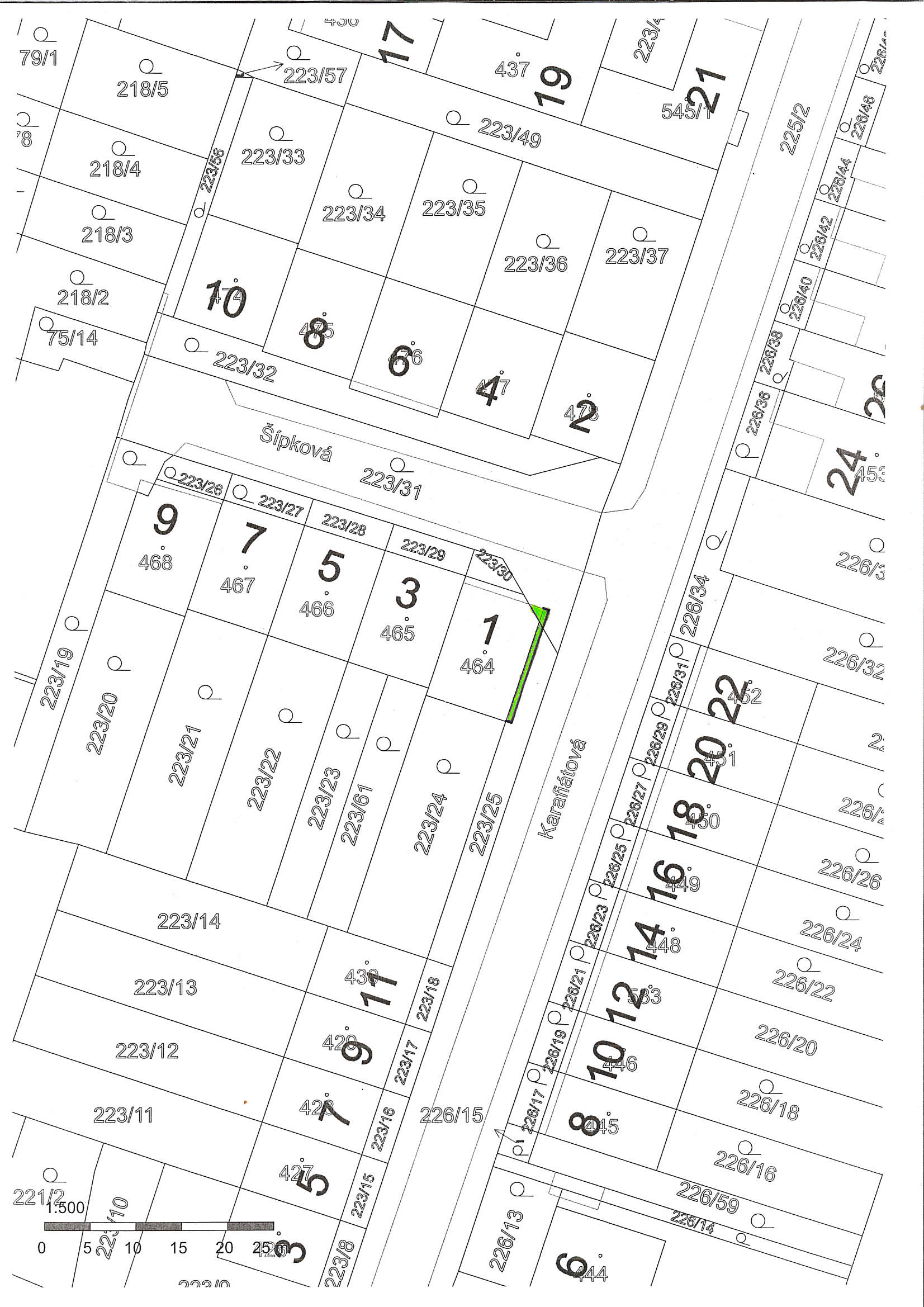 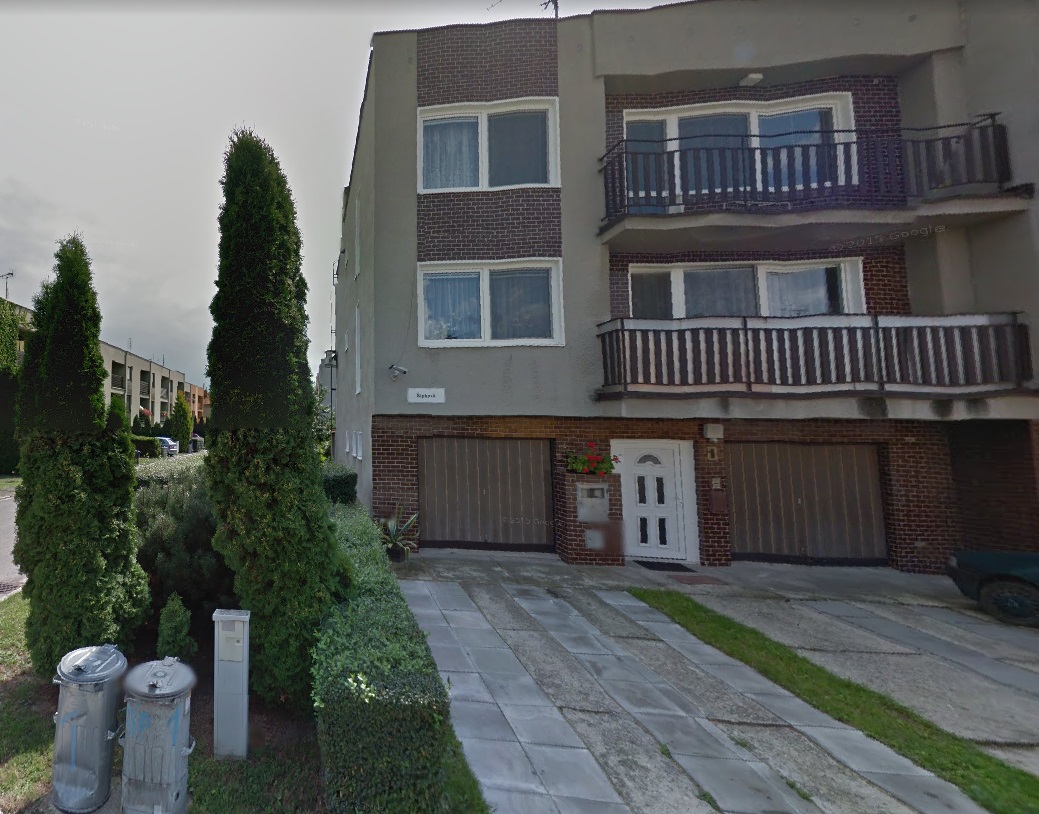 MATERIÁLMATERIÁLčíslo: pro zasedání pro zasedání pro zasedání pro zasedání Zastupitelstva města Prostějova konané dne 19. 02. 2018Zastupitelstva města Prostějova konané dne 19. 02. 2018Zastupitelstva města Prostějova konané dne 19. 02. 2018Zastupitelstva města Prostějova konané dne 19. 02. 2018Název materiálu:Schválení prodeje částí pozemků p.č. 223/31 a p.č. 223/25, oba v k.ú. DomamysliceSchválení prodeje částí pozemků p.č. 223/31 a p.č. 223/25, oba v k.ú. DomamysliceSchválení prodeje částí pozemků p.č. 223/31 a p.č. 223/25, oba v k.ú. DomamyslicePředkládá:Rada města ProstějovaRada města ProstějovaRada města ProstějovaMgr. Jiří Pospíšil, náměstek primátorky, v. r. Mgr. Jiří Pospíšil, náměstek primátorky, v. r. Mgr. Jiří Pospíšil, náměstek primátorky, v. r. Návrh usnesení:Návrh usnesení:Návrh usnesení:Návrh usnesení: